О внесении изменений в решение Собрания депутатов Чиричкасинского сельского поселения Цивильского района Чувашской Республики от 24 февраля   2015 года            №  37-02 «Об утверждении Положения о денежном содержании и материальном стимулировании лиц, замещающих муниципальные должности и должности муниципальной службы в органах местного самоуправления Чиричкасинского сельского поселения Цивильского района»	В соответствии со ст. 134 Трудового Кодекса Российской Федерации, статьей Закона Чувашской Республики от 05.10.2007 № 62  «О муниципальной службе в Чувашской Республике»,  протеста  прокуратуры Цивильского района  от 23.06.2022 года № 03-01-2022Прдп368-22-20970017 Собрание депутатов Чиричкасинского сельского поселения решило:1.Внести в Положение  "о денежном содержании и материальном стимулировании лиц, замещающих муниципальные должности и должности муниципальной службы в органах местного самоуправления Чиричкасинского сельского поселения Цивильского района (далее – Положение), утвержденное Решением Собрания депутатов Чиричкасинского сельского поселения 24.02.2015 г. № 37-02 «Об утверждении Положения о денежном содержании и материальном стимулировании лиц, замещающих муниципальные должности и должности муниципальной службы в органах местного самоуправления Чиричкасинского сельского поселения Цивильского района»(с внесенными изменениями от 22.01.2018г. №31-02, 01. 11. . № 49-03, 27.10.2020 г. № 03-04)следующие изменения:1)  пункт 1.7  главы 1 дополнить абзацем следующего содержания:«1.7 Обеспечение повышения уровня реального содержания заработной платы включает индексацию заработной платы в связи с ростом потребительских цен на товары и услуги. Государственные органы, органы местного самоуправления, государственные и муниципальные учреждения производят индексацию заработной платы в порядке, установленном трудовым законодательством и иными нормативными правовыми актами, содержащими нормы трудового права, другие работодатели - в порядке, установленном коллективным договором, соглашениями, локальными нормативными актами».2. Настоящее решение вступает в силу после его официального опубликования (обнародования).Председатель Собрания депутатовЧиричкасинского сельского поселения                                                     Г.Н.Григорьева   ЧĂВАШ        РЕСПУБЛИКИ           ÇĔРПУ    РАЙОНĔ 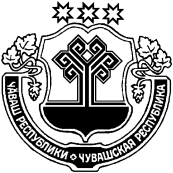 ЧУВАШСКАЯ РЕСПУБЛИКА ЦИВИЛЬСКИЙ      РАЙОН  ЧИРИЧКАССИ  ЯЛ ПОСЕЛЕНИЙĚН ДЕПУТАТСЕН ПУХĂВĚ ЙЫШĂНУ2022 ç. çурла  уăхĕн 18 -мĕшĕ № 21-03 Чиричкасси  ялěСОБРАНИЕ ДЕПУТАТОВ ЧИРИЧКАСИНСКОГО СЕЛЬСКОГО ПОСЕЛЕНИЯ РЕШЕНИЕ18 августа   2022 г.  № 21-03	деревня  Чиричкасы